                            SLOVENSKÁ    JAZDECKÁ     FEDERÁCIA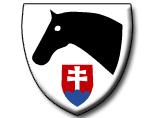                                SKÚŠKY    ZÁKLADNÉHO    VÝCVIKU                                                    / voltíž /  Platné  od  1. novembra 2016Slovenská jazdecká  federácia  /SJF /stanovuje nasledujúce podmienky k získaniu jazdeckej licencie – disciplína voltíž:K získaniu jazdeckej licencie je potrebné vykonať Skúšku základného výcviku / SZVJ /  za nasledujúcich podmienok .1. Za usporiadanie a organizáciu SZVJ zodpovedá  príslušná oblastná organizácia SJF / voltižna komisia /. Členské subjekty SJF môžu  SZVJ organizovať len s jej oficiálnym poverením. Iné SZVJ  SJF neakceptuje.2. Uchádzač musí v danom roku dovŕšiť vek minimálne 3 / tri / roky a nebola mu ešte vydaná jazdecká licencia.3. Uchádzač musí byť prihlásený trénerom jazdectva alebo cvičiteľom, ktorý potvrdí absolvovanie základného výcviku uchádzača. Uchádzač priloží lekárske potvrdenie  o zdravotnej spôsobilosti spolu so súhlasom zákonného zástupcu.4. Uchádzač musí absolvovať praktickú časť na barely / konskom trenažéry /, uchádzači starší ako 10 rokov / vrátane / okrem praktickej časti preveria svoje znalosti formou písomného testu.5. SZVJ sa môžu konať popri barelových pretekoch /po skončení poslednej barelovej súťaže/, alebo na pretekoch Slovenského voltížneho pohára /po skončení poslednej voltižnej súťaže/, alebo individuálne. Uchádzač sa môže zúčastniť  ako pretekár pretekov SVP po absolvovaní SZVJ a zaplatení licencie jazdca.6. Vzhľadom na to, že skúšky sa zúčastňujú jazdci / deti / od 3./ troch / rokov , ktoré ešte nevedia čítať a písať, týmto sa u nich upúšťa od písomného testu.7. Minimálny  počet uchádzačov SZVJ nie je stanovený, maximálny počet je 30.8. Zápisné ku skúške je 5,- eur a je príjmom  poriadajúcej oblasti SJF. V prípade neúspešnej skúšky sa zápisné nevracia.OPRAVNÉ SKÚŠKY :                                                                                           1. Jazdec, ktorý neuspeje v praktickej skúške, opakuje praktickú skúšku na najbližšom barelovom/voltížnom preteku, alebo individuálne. Uchádzač, ktorý neuspeje v teoretickej časti opakuje test o 1 mesiac.2. Zápisné k opravnej skúške je 5,- eur a je príjmom poriadajúcej oblasti SJF. V prípade neúspešnej skúšky sa zápisné účastníkovi nevracia.Prerušenie skúšok :V mimoriadnom prípade môže komisia zo závažných dôvodov uchádzača zo skúšky vylúčiť /nedovolí mu skúšku ukončiť/.HODNOTENIE UCHÁDZAČOV :1. Uchádzačov hodnotia 1-2 rozhodcovia /skúšajúci/ zo zoznamu voltížnych rozhodcov SJF, ktorých nominuje voltížna komisia, alebo usporiadateľ barelových, voltížnych pretekov.2. V praktickej časti uchádzač predvedie na barely jednotlivé cviky /povinná zostava D1/:                         základný sed – upažiť                         lastovička kľačmo                         kľak s upažením                         zášvih s nohami spolu                         polovičný mlyn                         predšvih s nohami roznožmo                         odskok z dámskeho sedu dnuV teoretickej skúške základných znalostí formou testu je požadovaných 25 správnych odpovedí z 30 otázok, ktoré  vyberie skúšobná komisia podľa vekových dispozícií uchádzačov.3. Výrok skúšajúcich je : „absolvoval“  alebo „ neabsolvoval“.4. Na záver skúšok prebehne vyhodnotenie uchádzačov. Každý uchádzač dostane protokol o „ splnení“ respektíve „ nesplnení“  skúšky. Protokol o splnení skúšky sa stáva súčasťou žiadosti o vydanie jazdeckej licencie SJF.5. Predseda skúšobnej komisie /hlavný rozhodca/ otvára skúšky, vykoná inštruktáž, na záver skúšky vyhodnotí a odovzdá uchádzačom protokoly o ich vykonaní. Písomný protokol  o priebehu celých skúšok doručí do 7 dní príslušnej oblasti SJF a na sekretariát SJF.6. SJF bez riadne vyplneného a oblastnou organizáciou SJF potvrdeného protokolu nevydá licenciu SJF. Je preto v záujme uchádzačov, aby požadovali od organizátora protokol o vykonaní SZVJ, ktorý spĺňa všetky náležitosti. SMERNICE PRE SKÚŠKY:Skúšky základného výcviku – disciplína voltíž  sa môžu konať v prípade, že usporiadateľ zabezpečí nasledovné podmienky:1.Vonkajší priestor, hala, telocvičňa, miestnosť pre umiestnenie barela /konský trenažér/, žinienky2. Dostatočný personálZoznam otázok a odpovedí pre  skúšky základného výcviku jazdca Kto organizuje jazdecký šport v SR ?Slovenská jazdecká federácia /SJF/Aký je názov medzinárodnej jazdeckej federácie?Federation  Equestre Internationale /FEI/Čím sa riadia jednotlivé súťaže všetkých  disciplín jazdeckého športu?Všeobecné pravidlá SJFAký vek musia dosiahnuť voltížne kone, aby mohli štartovať  na pretekoch SVP a aký na medzinárodných pretekoch?Na Slovensku od 5 rokov, na medzinárodných pretekoch od 7 rokov.Aké sú potrebné doklady jazdca a koňa pre štart na pretekoch ?Platná licencia jazdca, pas koňa s platnými veterinárnymi vyšetreniami a vakcináciami, platná licencia koňa, na medzinárodných pretekoch FEI pas koňa.Aké sú zásady prvej pomoci pri úraze  jazdca?Ak je postihnutý v bezvedomí – okamžite volať prvú pomoc, zaistiť dýchanie, dať ho do stabilizovanej polohy, nehýbať s ním  ak to nie je vyslovene potrebné, ak je jazdec pri vedomí – podľa rozsahu zaistených poranení zavolať prvú pomoc prípadne dopraviť jazdca do nemocnice.Čo musí obsahovať lekárnička v jazdeckom zariadení?Niekoľko rýchloobväzových  náplastí ,sťahovací obväz, lieky tlmiace bolesť, prostriedok na dezinfekciu rán, obväzové balíčky vo veľkosti malá, stredná a veľká, 2 trojrohé šatky, sterilne obväzové štvorce 10 x 10 cm, gázový obväz, zatváracie špendlíky, leukoplast, nožnice, jednorazové rukavice, lepiaca páska, návod prvej pomoci, zoznam všetkých dôležitých telefónnych čísel.Aké sú základné chody koňa ?KROK KLUS CVAL Aké sú kategórie pretekárov na pretekoch SVP?Mladšie deti, staršie deti, juniori, seniori, dvojice, skupiny: detské , juniorské a seniorské. Aké typy súťaží sú usporiadavané vo voltíži?.Preteky zaradené do voltížneho pohára /preteky SVP/,  medzinárodné preteky CVI, Majstrovstvá Slovenska, Majstrovstvá Európy a Majstrovstvá Sveta.11. Aký vek musia spĺňať jazdci v jednotlivých kategóriách?  Vypíš vek i kategóriu.Mladšie deti do 9 rokov vrátane, staršie deti od 9 – 12 rokov vrátane, juniori od 12 – 18 rokov, seniori nad 18 rokov, skupiny juniorské do 18 rokov, seniorské nad 18 rokov, detské do 9 rokov vrátane. Aký vek musí dosiahnuť lonžér aby sa mohol zúčastniť pretekov SVP? Lonžér musí mať minimálne dovŕšených 18 rokov. Horná veková hranica nie je obmedzená. V akom chode ide kôň na pretekoch SVP a v akom na medzinárodných pretekoch?Preteky SVP – kôň cvála alebo ide v kroku na ľavú ruku. Nie je povolený kontracval.Preteky FEI (medzinárodné) – kôň sme iba cválať. Nie je povolený kontracval. V akých súťažiach sa preteká na voltížnych pretekoch .Súťaž skupín, súťaž jednotlivcov, súťaž dvojíc. Ako rozhodca identifikuje či je správny pretekár na koni?Jednotlivci musia mať štartovné číslo od organizátora na pravej ruke alebo pravej nohe. V skupine cvičenci musia  mať číslo / 1 až 6 / na pravej nohe alebo chrbte, čísla musia byť vysoké 10 – 12 cm, jasne a ľahko viditeľné. Aký úkon nesmie byť vynechaný pri vstupe na štartový kruh a odchod z neho? Pri každej zostave lonžér a cvičenec/cvičenci pozdravia rozhodcu A pred cvičením a po ňom, ako prejav zdvorilosti. Čo všetko zahŕňa výstroj voltížneho koňa .Hladké zubadlo,dva vyväzováky,  voltížne  hmadlá s pásom pod hmadlá, lonžka, lonžovací bič, veľká chrbtová poduška. Aké zostavy sa predvádzajú v jednotlivých kategóriách?Súťaž skupín – povinná zostava a voľná zostava, súťaž jednotlivcov – povinná, voľná zostava a technická zostava, súťaž dvojíc – voľná zostava. Aké cviky obsahuje povinná zostava – mladšie deti?Naskočenie, základný sed upažiť, lastovička kľačmo, kľak s upažením, zášvih s nohami spolu, polovičný mlyn, predšvih s nohami od seba, odskok dnu. Aké cviky obsahuje povinná zostava -  staršie deti, juniori.Naskočenie, základný sed, váha, malý mlyn, strih tam, strih späť, stoj, odskočenie zo sedu obkročmo dnu. Aké cviky obsahuje povinná zostava  - seniori.Naskočenie, váha, mlyn, strih tam, strih späť, stoj, prvá časť odskočenia do sedu bokom, odskočenie von zo sedu. Z akých cvikov pozostáva voľné zostavy a na koľko cvalových skokov sa predvádzajú.Voľné zostavy sa skladajú zo statických alebo dynamických cvikov, statické cviky musia byť predvedené najmenej na 3 cvalové skoky. Ako rozdeľujeme kone podľa pohlavia ?Kobyla, žrebec  a valach. Popíš zásady správneho kŕmenia a napájania koní / základné krmivá, spotreba vody../Kone kŕmime cez deň v presne stanovený čas, denná kŕmna dávka je rozdelená: 25% ráno, 25% obed a 50% večer. Voda musí byť zdravotne nezávadná, čistá bez zápachu, najlepšie v adlibidnom množstve, v priemere počítame pre koňa s hmotnosťou 500 kg asi 40 l vody. a spotreba vody závisí od plemena, veku, pracovného zaťaženie, ročného obdobia,a u kobýl od laktácie. Základné krmivá : seno lúčne, ovos, kŕmna slama, kŕmna repa, mrkva. Krmivo nesie byť namrznuté, zaplesnené, zaparené či stuchnuté. Aká je telesná teplota koní?37,5 - 38,0 °C dospelý koň. Aké sú zásady bezpečnosti práce pri ošetrovaní koní a prístup ku koňom?Predtým, ako pristúpime ku koňovi musíme ho vždy osloviť, predídeme tým možnosti zľaknutia a tým možnej neželanej reakcie. Ku koňovi pristupujeme vždy z ľavej strany a bez zbytočných rýchlych pohybov, ktoré by koňa mohli vystrašiť. Ako ošetrujeme kone pred a po výcviku.Kone sú očistené česákom, ktorým sa srsť po celom tele oblúkovými pohybmi očistí, a mäkkou kefou sa zotrie prach. Keď sa na kefe prach nahromadí, kefa sa otrie o česák, aby sa zbavila prachu. Z hygienického hľadiska je kone najsprávnejšie čistiť mimo stajne, lebo čistením sa veľmi rozvíri prach v stajni. Nozdry, okolie očí, vonkajšie pohlavné ústroje a okolie konečníka očistíme osobitnou mäkkou a čistou handrou. Kone, ktoré sú po práci spotené a znečistené, treba hneď vyčistiť. Spoteného koňa najskôr vysušíme, a to za teplého počasia predvádzaním na slnku, pri nepriaznivom počasí slamenými vechťami. Po osušení ho riadne vyčistíme. Hrivu a chvost čistíme hrebeňom alebo kefou, ale opatrne, po pramienkoch, aby sme nevytŕhali vlásie. Kone sa nemajú čistiť pri kŕmení, aby sa nevyrušovali. Vysvetli význam podkúvania a ošetrovania kopýt.Ošetrovanie kopýt je veľmi dôležité ,pomáha udržať dobrý zdravotný stav a pracovnú spôsobilosť  koní. Kopytá sa najviac znečisťujú a poškodzujú v maštali,čím  sa  narúša  kvalita  kopytnej rohoviny. Keď  chceme udržať kopyto zdravé, pevné a pružné, musíme ho pravidelne čistiť, a upravovať. Úprava kopýt spočíva v pravidelnej korektúre a podkúvaní v intervaloch každých 6 týždňov u podkutých koní a každé 4 týždne u bosých koní. Aké sú základné farby koní a aké poznáme zvláštnosti sfarbenia koní?Beluš , ryšiak , hnedák , vraník , plavák , žlták (izabela)  ,strakoš , albín.          K zvláštnostiam sfarbenia patrí aj prekvitnutosť , škvrnitosť , bodkovanie , grošovanie.Aké sú získané odznaky koní?Výpaly, rany, jazvy. Aké sú vrodené odznaky koní?Sú to najme biele odznaky v dosledku nedostatočného sfarbenia srsti popisované na hlave a na končatinách.V prípade , že koň nemá biele odznaky sa koň identifikuje podľa tvaru gaštanov , alebo podľa vírov . Aká je dĺžka  žrebnosti u kobýl ?333 dní. Aké sú zlozvyky koní ?Tkalcovanie / hodinárčenie /, klkanie / prehĺtanie vzduchu /, hryzenie,kopanie.Vymenuj a popíš funkciu ochranných pomôcok pre koňa vo voltiži.Chrániče predných a zadných nôh, bandáže – zabraňujú poraneniu nohy. Aké sú základné zásady prepravy koní – dopravné prostriedky, výstroj koňa.Ako dopravné prostriedky sa používajú špeciálne upravené nákladné autá, prípadne kamióny. Ďalej sa používajú prívesné vozíky za osobné automobily špeciálne určené na prepravu koní, ktoré sa vyrábajú pre 1 -4 kone. Výstroj koňa je zložená zo špeciálnych prepravných chráničov, ktoré chránia nohy pred poranením počas prepravy, v prípade potreby sa používajú chrániče na chvost, používajú sa u koní, ktoré  sa počas prepravy opierajú chvostom o zadnú stenu dopravného prostriedku. V prípade nepriaznivého počasia deka. Aké sú  základné jazdecké disciplíny ?Skoky, drezúra, všestranná spôsobilosť / military /, vytrvalosť, voltiž, záprahy, western . Koľko minút trvajú voltížne zostavy na pretekoch SVP /povinná zostava, voľná zostava, technická zostava/Povinná zostava jednotlivco nemá časové obmedzenie, v skupinách je časový limit 6 minút. Voľná zostava:jednotlivci – 1 minúta,skupiny – 4 minútydvojice – 1,5 minútyTechnická zostava:Jednotlivci – 1 minúta, Ktoré cviky musia byt zahrnuté do technickej zostavy jednotlivcov ?Náskok na krk kotúľom, kotúľ na chrbte koňa, ihlica v protismere, výskok z kľaku do stoja v protismere, lavička Aké sú oficiálne webové stránky jazdecký športu na Slovensku ?www.sjf.sk, www.voltiz.sk Koľko rozhodcov rozhoduje majstrovstvá Slovenska vo voltíži?6Odporúčaná literatúraM.Halo – J. Mlynek _ M. Šurda – E. Kovalčík:  Jazdectvo a DostihyGarmond Nitra, 2001I.Vencour: Učební texty pro školení a zkoušky cvičitelů jezdectvíČJF Praha, 1997Voltižné pravidlá – 9. vydanie2015          Záverečný protokol o Skúškach základného výcviku jazdcakonaných  v :  ...........................................................dňa:...........................Priezvisko                  Meno           Rodné číslo     Členský subjekt     Výsledok A/N................................................................................................................................................................................................................................................................................................................................................................................................................................................................................................................................................................................................................................................................................................................................................................................................................................................................................................................................................................................................................................................................................................................................................................................................................................................................................................................................................................................................................................................................................................................................................................................................................................................................................................................................Predseda skúšobnej komisie :  .................................... ..........................................2. skúšajúci :                             :  ...............................................................................                                                                Meno                                     PodpisPotvrdenie oblastnej SJF :         ...................................  ..........................................                                                                Meno                          Pečiatka / podpisOsvedčenie o vykonaní Skúšok základného výcviku jazdca                                                                                                                                 Konaných v  :.......................................................dňa :    ........................................Meno a priezvisko : ................................................................................................Rodné číslo  :  ................................................Adresa :  .................................................................................................................Organizovaný v členskom subjekte :  .....................................................................Výsledok skúšok :Praktická časť  :                     Absolvoval                          NeabsolvovalTeoretická časť:                    Absolvoval                          NeabsolvovalCelkový výsledok :                Absolvoval                          NeabsolvovalPredseda skúšobnej komisie :  .....................................   .......................................2. skúšajúci  :                               .....................................   .......................................                                                                   Meno                                 PodpisPotvrdenie oblastnej SJF :        .....................................    .......................................                                                                  Meno                          Pečiatka / podpis  